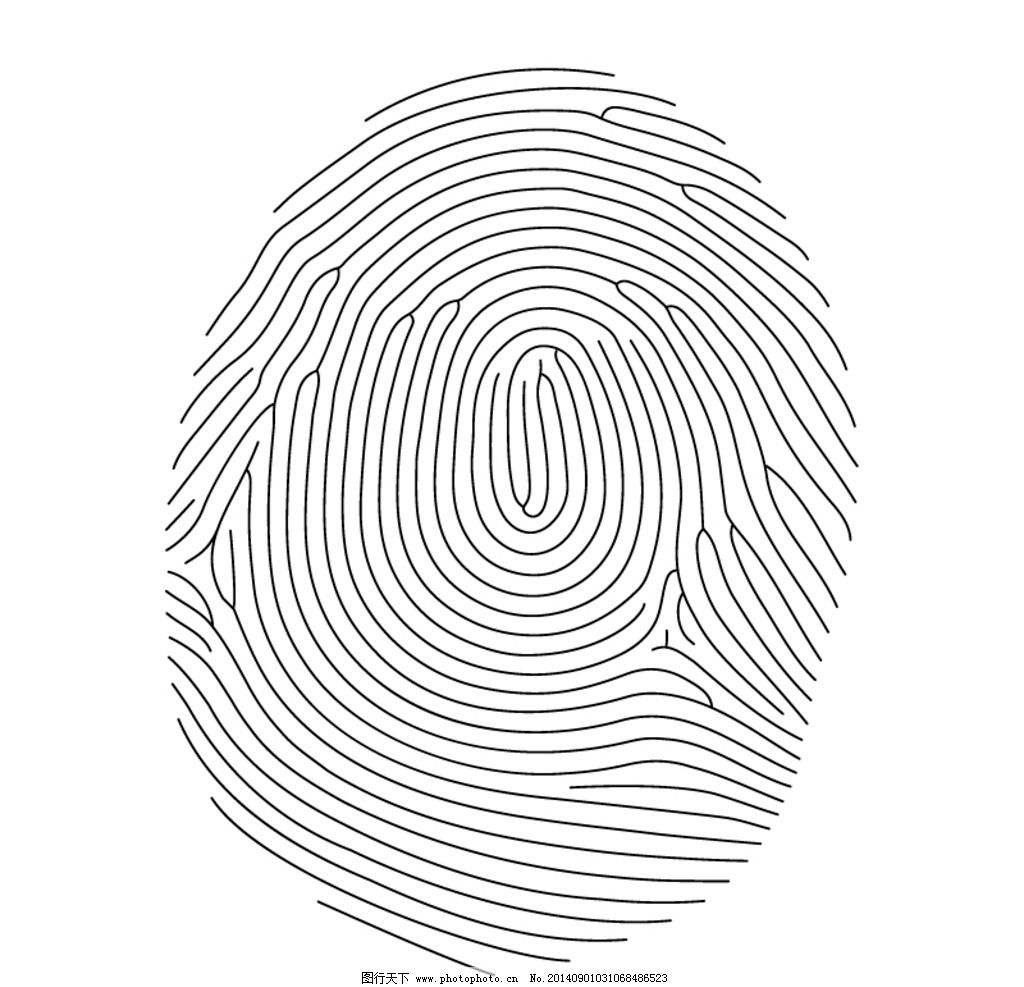 商品房购销合同（二）　　商品房（二） 　　甲方：__________________ 　　乙方：__________________　　甲乙双方为购销__________度假村商品房事宜，经洽商签订合同条款如下，以便共同遵守。 　　第一条　乙方向甲方购买坐落在__________度假村__________组团内__________楼房__________栋。建筑面积为__________平方米。其面积以__________省《建筑面积计算规则》为准。　　第二条　商品房售价为人民币__________元。其中包括配套的配电室、临时锅炉房、道路、绿化等工程设施的费用，但不包括建筑税和公证费。　　第三条　付款办法　　预购房屋按房屋暂定价先付购房款__________％，计人民币__________元，（其中__________％为定金）。待房屋建设工作量完成一半时再预付__________％。房屋竣工交付乙方时按实际售价结清尾款。房屋建筑税款由甲方代收代缴。　　第四条　交房时间　　甲方应于__________年__________月将验收合格的房屋交付乙方。　　第五条　乙方在接到甲方接房通知后的十天内将购房款结清。届时乙方若不能验收接管时，须委托甲方代管，并付甲方代管费（按房价的万分之一／日计取）。　　第六条　乙方从接管所购房屋之日起，甲方按照国家规定，对房屋质量问题实行保修（土建工程保修一年，水电半年，暖气一个采暖期）。 　　第七条　违约责任　　1．本合同生效后，如乙方违约，乙方已缴定金不退；如甲方违约，则应双倍退还定金。 　　2．甲方如不能按期交付乙方所购房屋时（除人力不可抗拒原因外），每逾期一天，甲方向乙方承担应交房屋售价万分之一的罚金。甲方通过努力交付房屋，乙方又同意提前接管时，以同等条件由乙方付给甲方作为奖励。　　第八条　乙方需要安装电话，由甲方解决，费用由乙方承担。 　　第九条　乙方对所购房屋享有所有权，但必须遵守国家有关房屋管理规定及度假村管理办法。　　第十条　甲乙双方如在执行本合同过程中发生争执，应首先通过友好协商解决，如双方不能达成一致意见时，应提交有关仲裁机关进行仲裁。　　第十一条　本合同一式九份，正本两份，双方各执一份；副本六份，双方各执三份，正副两本具有同等法律约束力。　　第十二条　本合同双方签字盖章经公证后生效。本合同未尽事宜另行协商。　　第十三条　本合同附件　　1．房屋平面位置及占用土地范围图（略） 　　2．__________度假村别墅暂行管理办法（略）　　甲方：（盖章）________________　　代表：________________________　　地址及电话：__________________　　开户银行：____________________　　帐号：________________________　　乙方：（盖章）________________　　代表：________________________　　地址及电话：__________________　　开户银行：____________________　　帐号：________________________　　_________年________月_______日